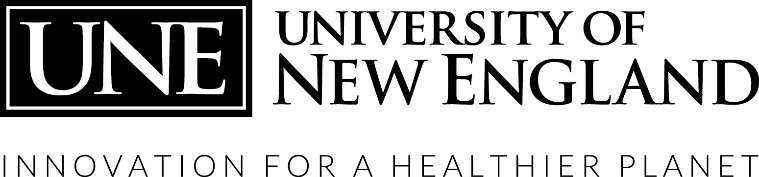 Please call UNE Security IMMEDIATELY, no matter how minor the accident/incident is perceived to be.  Security can be reached by dialing ext. 2298 or (207) 602-2298.  University of New EnglandNon-Employee Accident/Incident ReportAccident/Incident DetailsDate:     Time: Location: Please describe in full detail how the accident/incident occurred: Name of witness(es), if any:  Please describe any injuries in detail and include parts of the body affected:  What medical treatment was received:  Provider Name:   Address: Was injured taken to the hospital?    YES     NOIf yes, how was injured transported?                                                                                                                                                 Signature:  ___________________________________________				             		Date:  The completed Accident/Incident Report should be signed and returned to the UNE Security Office, responding Security Officer or by Email to security@une.edu and risk@une.edu as soon as possible following the accident/incident.  Name:  PRN:  Address:  Phone Number:   Activity Supervisor Name:  Activity Type (class, lab, event name, etc):  Status:   Student   Visitor   Volunteer    Other:  Status:   Student   Visitor   Volunteer    Other:  For Student Incident/Accident Reporting Only:Did the incident/accident occur in a clinical or lab setting?  YES (If YES, answer additional questions below)    	   NO (If NO, skip to Q.7)What medical devices or equipment were you using at the time? (e.g. needle, scalpel, bur): What PPE were you wearing?  Any BBP exposure?   YES    NOComments:  Was any class time missed after returning from medical treatment?    YES*      NO*If yes, how much time, and what is the expected date or time of return?       Will you be returning to a doctor or other health care provider?     YES*        NO *If yes, name and address of provider: Activity SupervisorWhen, how and by whom were you notified of the accident? What actions have been taken to prevent this type of accident from happening again? Do you have any recommendations? Activity Supervisor Signature:    						Date:  Risk Management OfficeReport received on: Comments/Recommendations: Risk Management Signature:    Date:  Environmental Health and Safety OfficeComments/Recommendations:  Environmental Health and Safety Signature:  			Date:  